Birthday Party Packages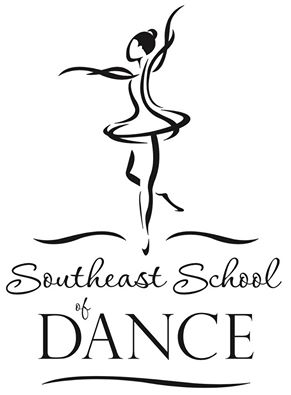 Dance parties:What’s included?Table for giftsTable for cake/snacksUnder age 6: 30 minutes dance instructionOver age 6: 45 minutes dance instructionTotal 90 minute party, time for class demo, cake/snacks, and presentsEach child receives a free dance class card redeemable at SESD!Staff assists in set up, takes care of all clean up after party, assists in serving cake/snacks, takes note of gifts.What do the parents/family provide?Drinks, ice, cake, snack etc. (we have a mini-fridge on site)Forks, knives, cups, napkins, etc.Goodie bagsHow much?Up to 10 guests: $150.00; each additional guest $10*Birthday boy/girl and parents/older family members are not included in this guest countKarate parties:What’s included?45 minutes of instructionTotal 90 minute party, time for class demo, cake/snacks, and presentsTable for giftsTable for cake/snacksStaff assists in set up, takes care of all clean up after party, assists in serving cake/snacks, takes note of gifts.What do the parents/family provide?Drinks, ice, cake, snack etc. (we have a mini-fridge on site)Forks, knives, cups, napkins, etc.How much?Up to 10 guests: $150.00; each additional guest $10*Birthday boy/girl and parents/older family members are not included in this guest countPolicies:ALL food and drinks must be kept in the lobby.$50 non-refundable deposit due day of signature agreement, the remainder is due the Thursday prior to the party date.Due to space restrictions, we cannot accommodate more than 15 guests (family members not included).According to the agreed upon time (in the contract), all guests must be picked up promptly and clean-up will begin.If any damage is inflicted on the studio space or any of its contents, the child’s family will be held responsible for the necessary repairs.SESD will not be held responsible for any injuries that are incurred on SESD’s property. A waiver must be signed by parents of every guest before said participant is allowed to participate in demos.Birthday Party AgreementBirthday Girl/Boy:___________________________________________________ Age___________Number of Guests: ____________________Date:_______________________________Time:__________________ until ________________Theme:____________________________________________________________________________________Type of class/dance/music:____________________________________________________________________Preferred Instructor:_________________________________________________________________________Price (before deposit):________________________________________________________________________Deposit: $75     Date Paid:_______________________________________Remainder: $75 Date Paid:_____________________Special Requests, Instructions:_________________________________________________________________  	____________________________________________________________________________________	____________________________________________________________________________________Parent Information:Parent’s Name:_____________________________________________________________________________Email:__________________________________________________ Phone:_____________________________I, _______________________________________, agree to the above fees, time schedule, expectations, and policies set forth by Southeast School of Dance. Signature:_____________________________________________________________ Date:________________Director Signature:______________________________________________________ Date:________________